ПРОЕКТВносится Главой Северодвинска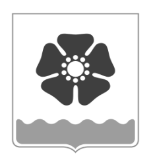 Городской Совет депутатовмуниципального образования «Северодвинск» (Совет депутатов Северодвинска)шестого созываРЕШЕНИЕО внесении изменения в Перечень категорий граждан, которым предоставляются служебные жилые помещения муниципального специализированного жилищного фонда на территории муниципального образования «Северодвинск»В соответствии с пунктом 3 части 2 статьи 104 Жилищного кодекса Российской Федерации, в связи с обращениями муниципальных учреждений Совет депутатов Северодвинскарешил:1. Внести в Перечень категорий граждан, которым предоставляются служебные жилые помещения муниципального специализированного жилищного фонда на территории муниципального образования «Северодвинск», утвержденный решением Совета депутатов Северодвинска от 28.06.2012 № 64 (в редакции от 15.02.2018), изменение, дополнив 
пунктом 3.1 следующего содержания:«3.1. Граждане, приглашенные на вакантную должность с учетом требуемых специальностей из других населенных пунктов области и других регионов в муниципальные образовательные учреждения дополнительного образования.».2. Настоящее решение вступает в силу после его официального опубликования.3. Опубликовать (обнародовать) настоящее решение в бюллетене нормативно-правовых актов муниципального образования «Северодвинск» «Вполне официально», разместить в сетевом издании «Вполне официально» (вполне-официально.рф) и на официальных интернет-сайтах Совета депутатов Северодвинска и Администрации Северодвинска.	от№  ПредседательСовета депутатов Северодвинска___________________М.А. СтарожиловГлава муниципального образования«Северодвинск»  ____________________И.В. Скубенко